	Ginebra, 2 de marzo de 2017Muy Señora mía/Muy Señor mío:1	Deseo informarle que el quinto Taller regional de la CE 13 para África sobre "Labor de normalización del UIT-T sobre las redes futuras: para una mejor África" tendrá lugar en El Cairo (Egipto) los días 2 y 3 de abril de 2017, ambos inclusive.El Taller irá seguido de la reunión del GRCE13-AFR, del 4 al 5 de abril de 2017. El anfitrión de ambos eventos será el Organismo Nacional de Regulación de las Telecomunicaciones de Egipto (NTRA), y tendrá lugar en el Novotel Cairo, Cairo Airport Road, Heliópolis, 11776 Cairo, Egipto. El Taller comenzará a las 09.30 horas del primer día. La inscripción de participantes comenzará a las 08.30 horas. En las pantallas situadas en las entradas del lugar de celebración podrá encontrar información detallada sobre las salas de reunión.2	Los debates se celebrarán únicamente en inglés. Lamentablemente, no se prevé ninguna participación a distancia. 3	La participación está abierta a los Estados Miembros, a los Miembros de Sector, a los Asociados y a las Instituciones Académicas de la UIT, y a cualquier persona de un país que sea Miembro de la UIT y desee contribuir a los trabajos. Esto incluye a las personas que también sean miembros de organizaciones nacionales, regionales e internacionales. La participación en el Taller es gratuita.4	Los objetivos de este evento son:•	destacar la importancia de la labor de normalización para los países en desarrollo en general, y los países africanos en particular;•	ofrecer una visión global de la labor de normalización de la CE 13 en ámbitos que suscitan actualmente gran interés, como los aspectos de red de las IMT-2020, la confianza en las infraestructuras y los servicios de TIC, las SDN, la computación en la nube y los macrodatos;•	compartir las principales cuestiones planteadas en los países africanos en relación con los temas del Taller, y dar a conocer las prioridades de normalización de la CE 13 en el actual periodo de estudios; y•	presentar la implicación de África en la labor de normalización del UIT-T así como las experiencias de los usuarios de los países africanos.5	Centrado en las particularidades y las demandas del continente en materia de telecomunicaciones, este Taller reunirá a reguladores, operadores, fabricantes, proveedores de servicios -distintas partes interesadas en África- junto a ingenieros y miembros de las Instituciones Académicas. También se acogerá con agrado a estudiantes y al público en general.6	El proyecto de programa del Taller está disponible en el sitio web del evento. Este sitio web se irá actualizando periódicamente a medida que se disponga de información nueva o modificada. Se ruega a los participantes que consulten regularmente la página para las actualizaciones. 7	La información detallada sobre el alojamiento en hoteles, el transporte, los visados y los requisitos ligados a la salud puede consultarse en el sitio web del evento: http://www.itu.int/en/ITU-T/Workshops-and-Seminars/standardization/20170402/Pages/default.aspx. Los detalles relativos a la reunión coubicada del Grupo Regional de la CE 13 de los días 4 y 5 de abril pueden consultarse en la página principal del mismo.Para que la organización anfitriona y la TSB puedan tomar las disposiciones necesarias sobre la organización del Taller, le agradecería que se inscribiese a la mayor brevedad posible utilizando el formulario en línea y a más tardar el 23 de marzo de 2017. Tenga en cuenta que la preinscripción de los participantes en los talleres se lleva a cabo exclusivamente en línea. 8	Le recordamos que los ciudadanos procedentes de ciertos países necesitan visado para entrar y permanecer en Egipto. Ese visado debe solicitarse en la Embajada o Consulado de Egipto en su país o, en su defecto, en la Embajada o Consulado más próximos a su país de partida. Para más información sobre los requisitos para la obtención de visado, consulte el sitio web del UIT-T: http://www.itu.int/en/ITU-T/Workshops-and-Seminars/standardization/20170402/Pages/default.aspx. Los participantes de países donde no exista representación de Egipto deben comunicarse con el Sr. Basel El-Tabei en la dirección Beltabie@tra.gov.eg o en el teléfono +20235344261 para conocer las disposiciones adoptadas por el país anfitrión a fin de facilitar la emisión de visados o permisos de entrada, según se requiera. Atentamente,Chaesub Lee
Director de la Oficina 
de Normalización de las Telecomunicaciones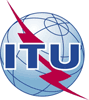 Unión Internacional de TelecomunicacionesOficina de Normalización de las TelecomunicacionesRef.:Contacto:Tel.:Fax:Circular TSB 14TSB Workshops/TKTatiana Kurakova+41 22 730 5126
+41 22 730 5853-	A las Administraciones de los Estados 
Miembros de la Unión;-	A los Miembros de Sector del UIT-T;-	A los Asociados del UIT-T; A las Instituciones Académicas de la UIT-	A las Administraciones de los Estados 
Miembros de la Unión;-	A los Miembros de Sector del UIT-T;-	A los Asociados del UIT-T; A las Instituciones Académicas de la UITCorreo-e:tsbworkshops@itu.int Copia:-	A los Presidentes y Vicepresidentes 
de las Comisiones de Estudio del UIT-T;-	Al Director de la Oficina de Desarrollo 
de las Telecomunicaciones;-	Al Director de la Oficina de Radiocomunicaciones;-	Al Director de la Oficina Regional de la UIT para los Estados ÁrabesCopia:-	A los Presidentes y Vicepresidentes 
de las Comisiones de Estudio del UIT-T;-	Al Director de la Oficina de Desarrollo 
de las Telecomunicaciones;-	Al Director de la Oficina de Radiocomunicaciones;-	Al Director de la Oficina Regional de la UIT para los Estados ÁrabesAsunto:Quinto Taller regional de la CE 13 para África sobre "Labor de normalización del UIT-T sobre las redes futuras: para una mejor África" – El Cairo (Egipto) 2-3 de abril de 2017Quinto Taller regional de la CE 13 para África sobre "Labor de normalización del UIT-T sobre las redes futuras: para una mejor África" – El Cairo (Egipto) 2-3 de abril de 2017